ASHWINI MOHAPATRAType 5/4, Sector-1, BHEL Township, Jhansi, U.P-284120  7427829367, 8127175549ashwini322297@gmail.com  https://www.linkedin.com/in/ashwini-mohapatra/  https://nucleus.niituniversity.in/DigitalPortfolio.aspx?id=13368417712https://zindagiecollege.blogspot.com/Dear SIr,I am a 4th Semester student of Computer Science from NIITUniversity a reputed university owned by NIIT – a reputedorganization for development of Software programs and solutionsGlobally.I am looking for a 2 months internship with a firm dealing withSoftware development and solutions with which I have involvement.I would request you to kindly offer me a suitable opportunity.I have always remained dynamic right from my school level and hasspearheaded few events as a token manifestation of Leadership traits.I have remained active in Quiz , Debate , Speech , Science exhibitionwhile holding ranks in school.I have working level knowledge in few different fields like Python, Java, MS office Android App Development. I have a taken on-line course in DigitalMarketing and also in Android Development course. We havestood first in university Robotics workshop and recently developedan Air TPH Monitoring system in college which is cost efficient on large scale usage.My resume is enclosed for your kind consideration please.I am requesting for an internship opportunity in a reputed firm.Sincerely,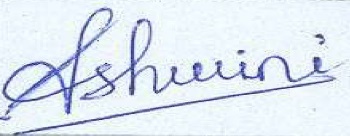 Ashwini MohapatraMobile no - +91-74278293674th Semester – B.Tech CSE